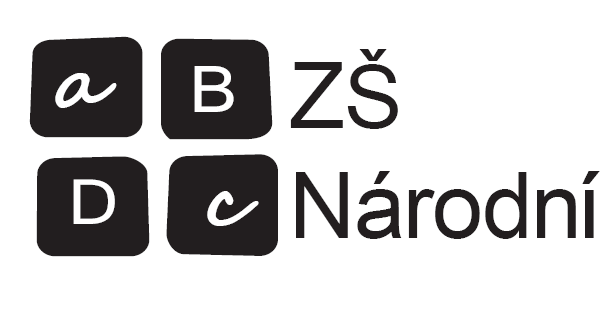 Základní škola a Montessori mateřská škola Prachatice, Národní 1018                          Souhlas se zpracováním osobních údajůJá, ……………………………………........................................................, nar.…………………......                                            (jméno a příjmení zákonného zástupce, datum narození zákonného zástupce),trvale bytem ………….. …..................................................................................................................  (adresa místa trvalého pobytu zákonného zástupce),tímto výslovně uděluji souhlas Základní škole a Montessori mateřské škole Prachatice, Národní 1018, se sídlem Národní 1018, Prachatice II, 383 01 Prachatice, IČO: 00583278  (dále jen ZŠ).se zpracováním osobních údajů mého syna/dcery……………………………………………………………………………..., nar. …………………(jméno a příjmení dítěte, datum narození dítěte),trvale bytem……….. ………………………………………………………………………………...(adresa místa trvalého pobytu dítěte),a to následujícím způsobem:zveřejnění jména, příjmení, školy a fotografií ze školních akcí za účelem propagace školy			☐ na webových stránkách školy			☐ na facebooku školy			☐ v jiných tištěných materiálech školy (např. školní časopis)zveřejnění audio-vizuálních nahrávek ze školních akcí spolu se jménem, příjmením, názvem školy za účelem propagace školy ☐ na webových stránkách školy		☐ na facebooku školy		☐ na kanálu youtubese zpracováním mých osobních údajůa to následujícím způsobem:zveřejnění jména, příjmení a fotografií ze školních akcí za účelem propagace školy			☐ na webových stránkách školy			☐ na facebooku školy			☐ v jiných tištěných materiálech školy (např. školní časopis)zveřejnění audio-vizuálních nahrávek ze školních akcí spolu se jménem, příjmením, názvem školy za účelem propagace školy☐ na webových stránkách školy		☐ na facebooku školy		☐ na kanálu youtube☐ využívání e-mailové adresy za účelem informování o rodičovských schůzkách a jiných akcíchSouhlasím s veškerým výše uvedeným zpracováním mých osobních údajů i osobních údajů mého dítěte:ANO □  NE □a to po dobu docházky na ZŠ a dále s uložením po dobu deseti let od ukončení docházky na ZŠ.V Prachaticích dne ……………………………………………………….(podpis)Vaše osobní údaje ve výše uvedeném rozsahu bude spravovat Základní škola a Montessori mateřská škola Prachatice, Národní 1018, se sídlem Národní 1018, Prachatice II, 383 01 Prachatice, IČO: 00583278, http://www.narodka.cz/ (tzn. správce osobních údajů).Naším pověřencem pro ochranu osobních údajů je: Holubová advokáti s.r.o., IČO: 24686727, Za Poříčskou bránou 365/21, 18600 Praha 8 
Fyzická osoba vykonávající činnost pověřence: Štěpán Holub 
Tel.: +420 212 242 095 
Email: poverenec@holubova.cz 
ID datové schránky: eaqq73c Vaše osobní údaje nejsou předávány do třetích zemí.Tento souhlas můžete kdykoliv odvolat a my Vaše fotografie a jiné údaje smažeme, pokud to bude možné a výmaz nebude v rozporu s našimi jinými povinnostmi či oprávněnými zájmy. Při splnění požadavků dle čl. 15 až 18 GDPR máte právo na přístup, opravu nebo výmaz Vašich osobních údajů, a dále právo na to, abychom omezili zpracování osobních údajů týkajících se Vaší osoby. Dále máte právo podat stížnost u našeho pověřence nebo u Úřadu pro ochranu osobních údajů, pokud se domníváte, že zpracování Vašich osobních údajů je prováděno v rozporu s GDPR.